INFORME DE PRÁCTICAS PRE - PROFESIONALES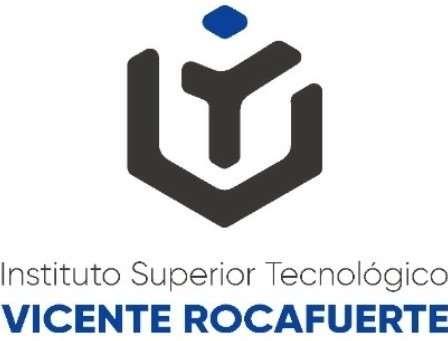 Estudiante:XXXXXXXXXXXXXXCédula de identidad:XXXXXXXXXXXXCarrera:Tecnología Superior en XXXXXXXXXXXXPeriodo de prácticas pre - profesionales: Del XX de XXXXX del XXXX al XX de XXXX del XXXXÍNDICE1.	INTRODUCCIÓN	31.2	Antecedentes	41.3	Misión	51.4	Visión	51.5  Valores Institucionales2	DESCRIPCIÓN DE ESTRUCTURAS Y METODOLOGÍAS	82.1	Localización (croquis de la empresa)	82.2	Infraestructura	92.3	Organigrama	102.4	Recursos	112.5	Trabajo que realiza	113	LABORES REALIZADAS POR EL ESTUDIANTE	114	CONCLUSIONES	125	RECOMENDACIONES	136	GLOSARIO TÉCNICO	147	BIBLIOGRAFÍA	168	ANEXOS	178.1	Fotografías	17INTRODUCCIÓNDetalle El motivo y requisito de las prácticas(mínimo una carilla)AntecedentesDetalle los antecedents de la Institución (mínimo una carilla)Misión1.4Visión1.5 VALORES INSTITUCIONALESDESCRIPCIÓN DE ESTRUCTURAS Y METODOLOGÍASLocalización (croquis de la empresa GOOGLE MAPS)Infraestructura



Coloque una foto de la parte externa donde se ubique las 4 esquinas en la foto del lugar donde realiza sus prácticas 

Organigrama
Agregue la estructura organizacional RecursosTrabajo que realizaLABORES REALIZADAS POR EL ESTUDIANTEDetalle las actividades realizadas por el estudianteCONCLUSIONES



Redacte mínimo 1 carilla  de conclusiones



















RECOMENDACIONES




Redacte mínimo 1 carilla  de recomendaciones











GLOSARIO TÉCNICO 







Mínimo 2 carillas










BIBLIOGRAFÍA ANEXOS

Suba soporte y evidencia de sus fotos.
